Завданнядля дистанційного навчання з трудового навчаннядля учнів 6 класуна період карантину з 12.03.2020 – 06.04.2020Учитель  трудового навчання Т.В.КулачинськаШановні учні та батьки! У разі виникнення запитань щодо виконання домашніх завдань прошу звертатися за консультацією. Завдання виконувати в робочих зошитах. Фото виконаних робіт надсилати на електронну адресу  kulachinskaya1972@gmail.com.№ з/пТемаДомашнє завдання Додаткова інформація1Проєктування прикраси з бісеру, стрічок, ниток методом біоформ. Графічне зображення. Добір матеріалів та інструментівРозробити ескіз прикраси, використовуючи метод біоформ. Скласти перелік необхідних матеріалів та інструментів.Ознайомитися методом біоформ :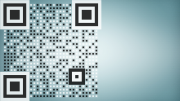 2Техніки виконання бісерних прикрасПідготувати повідомлення про види технік плетіння з бісеру.Особливості виконання різних видів плетіння (відео):1)паралельне плетінняhttps://www.youtube.com/watch?v=ZSJGIQQ-2BE2) французьке плетіння https://www.youtube.com/watch?v=goUUStfFesU3)  гольчасте плетінняhttps://www.youtube.com/watch?v=ziveDZZsqo44)дугове плетінняhttps://www.youtube.com/watch?v=6WXHWUcZmJ43Послідовність виготовлення виробу1)Розробити ескіз прикраси з бісеру та шовкових стрічок. (намалювати в зошиті)2) Скласти план роботи над виробом. (записати в зошит)4Декоративні квіти виготовлені в технології «Ганутель».Підготувати повідомлення про технологію «Ганутель» (записати в зошит).Додаткова інформація:http://pozashkillya.ostriv.in.ua/publication/code-4769C452FD625/list-262C43C3F27або 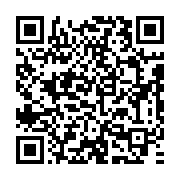 5Підбір моделе-аналогів, їх аналіз. Вибір об’єкта проєктування.Намалювати 3 моделі-аналоги виготовлення квітів.Виконати аналіз моделей за схемою:назва виробу;технологія виготовлення;матеріали виробу;складність виконання.Додаткова інформація:https://www.youtube.com/watch?v=1oFV5sAbU5Uабо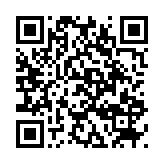 